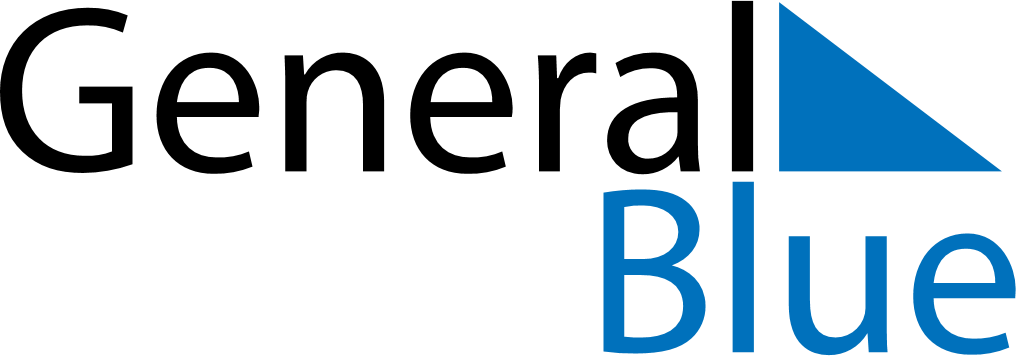 August 2019August 2019August 2019August 2019VenezuelaVenezuelaVenezuelaMondayTuesdayWednesdayThursdayFridaySaturdaySaturdaySunday12334Flag DayFlag Day567891010111213141516171718192021222324242526272829303131